Rodsley & Yeaveley Parish CouncilAnnual General MeetingTo be held atWyaston Village HallOn Wednesday 3rd May 2017 at 7.30 pmDear Councillors,Please attend the AGM of Rodsley & Yeaveley Parish Council which is to be held at Wyaston Village Hall on Wednesday 3rd May 2017 at 7.30 pm.Yours sincerely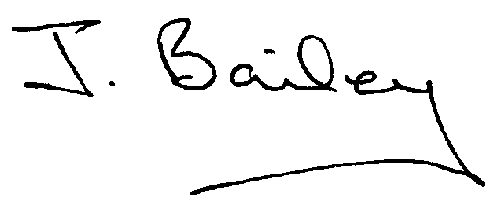 J Bailey (ClerkAgendaApologiesMinutes of the last AGMElection of ChairElection of Vice Chair5.   Financial transactions agreed and signed as per audit requirements.6   Review of Standing Orders7.  Review of Code of Conduct8.  Inventory of assets9.  Review of Insurance10.  Land Title No DY227190